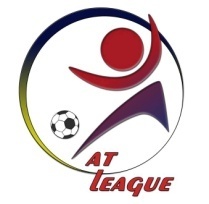 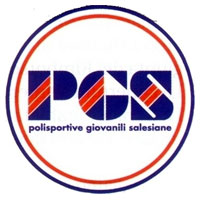 8° PGS SUMMER CUP LDC SERIE B 2019 DI CALCIO A 7 – C.U. DI PRESENTAZIONEParagrafo 1. BenvenutiAT League è lieta di dare a tutti i partecipanti il benvenuto. Per il buon sviluppo del torneo è bene:Non chiedere rinvii senza valide ragioni o oltre i 5 giorni, in ambo i casi non saranno concessi,Segnalare agli organizzatori eventuali incongruenze tra calendario cartaceo e online,Prendere l’impegno con responsabilità avendo rispetto del regolamento.Seguite AT League sul web! Di seguito i link ai nostri canali sui social network più cliccati:https://plus.google.com/+ATLeagueManifestazioniSportive?hl=ithttps://www.youtube.com/user/ASDFootballSardiniahttps://www.facebook.com/ATLeagueEventiSportivihttps://www.instagram.com/at_league/?hl=ithttps://twitter.com/AT_League_www.atleague.comParagrafo 2. Il campionatoRaramente e solo in caso di emergenza potranno essere usati pure i campi di Amsicora e La PalmaParagrafo 3. Il calendarioIl calendario verrà aggiornato costantemente per consentire alle squadre partecipanti di comunicare variazioni sulle rispettive preferenze.Centri Sportivi utilizzati per la disputa delle partite Centri Sportivi utilizzati per la disputa delle partite Don BoscoVia Don Giovanni Bosco – 09047 – SelargiusFerrini CagliariKm 5400 Viale Guglielmo Marconi – 09131 – CagliariFP14Via Eleonora D’Arborea – 09045 – Quartu Sant’ElenaMonte ClaroVia Diego Cadello – 09121 – Cagliari Santo StefanoViale Della Musica – 09045 – Quartu Sant’ElenaNote sulla Prima FaseNumero squadre partecipanti 18 equamente raggruppate in tre gironiLa 1° classificata di ogni raggruppamento si qualifica per i Quarti Di FinaleLa miglior 2° classificata tra tutti i raggruppamenti si qualifica per i Quarti Di FinaleLe restanti 2° classificate si qualificano per gli SpareggiLa 3° e la 4° classificata di ogni raggruppamento si qualificano per gli SpareggiLe gare sono di andata Note sulla Fase FinaleNumero squadre partecipanti 12Le gare sono di andataGirone A1° Giornata Civico Mare – Rassu TrasportiReal 4 Mori – Olympique Sapon MarsigliaVetro Point Serramenti – Zuddas Gomme Cagliari2° Giornata Olympique Sapon Marsiglia – Vetro Point SerramentiRassu Trasporti – Real 4 MoriZuddas Gomme Cagliari – Civico Mare3° Giornata Civico Mare – Vetro Point SerramentiRassu Trasporti – Olympique Sapon MarsigliaReal 4 Mori – Zuddas Gomme Cagliari4° Giornata Civico Mare – Olympique Sapon MarsigliaVetro Point Serramenti – Real 4 MoriZuddas Gomme Cagliari – Rassu Trasporti5° Giornata Olympique Sapon Marsiglia – Zuddas Gomme CagliariRassu Trasporti – Vetro Point SerramentiReal 4 Mori – Civico MareGirone B1° Giornata FC Liuk&Kek – Service Car 2LPanchester 2.0 – L’Angolo Del CaffèThe Cake Factory – Accia Team 2° Giornata Accia Team – FC Liuk&KekL’Angolo Del Caffè – The Cake FactoryService Car 2L – Panchester 2.0  3° Giornata L’Angolo Del Caffè – Accia TeamPanchester 2.0 – FC Liuk&KekThe Cake Factory – Service Car 2L 4° Giornata FC Liuk&Kek – The Cake FactoryPanchester 2.0 – Accia TeamService Car 2L – L’Angolo Del Caffè 5° Giornata Accia Team – Service Car 2LL’Angolo Del Caffè – FC Liuk&KekThe Cake Factory – Panchester 2.0Girone C1° Giornata Dinamica Madrink – CFC TeamIs Mungettas – Logistica FuturaLos Amigos – 50 Remastered 2° Giornata 50 Remastered – Is Mungettas  CFC Team – Los AmigosLogistica Futura – Dinamica Madrink3° Giornata Dinamica Madrink – 50 Remastered  Is Mungettas – Los Amigos Logistica Futura – CFC Team4° Giornata 50 Remastered – Logistica FuturaIs Mungettas – CFC TeamLos Amigos – Dinamica Madrink5° Giornata CFC Team – 50 RemasteredDinamica Madrink – Is MungettasLogistica Futura – Los AmigosFase FinaleSpareggi2° Miglior Seconda Classificata – 4° Classificata Girone A (1)3° Miglior Seconda Classificata – 4° Classificata Girone B (2)3° Girone A – 4° Classificata Girone C (3)3° Girone B – 3° Classificata Girone C (4)Quarti1° Classificata Girone A – Vincente Spareggio ‘4’ (5)1° Classificata Girone B – Vincente Spareggio ‘3’ (6)1° Classificata Girone C – Vincente Spareggio ‘2’ (7)1° Miglior Seconda Classificata – Vincente Spareggio ‘1’ (8)SemifinaliVincente Quarto Di Finale ‘5’ – Vincente Quarto Di Finale ‘6’ (9)Vincente Quarto Di Finale ‘7’ – Vincente Quarto Di Finale ‘8’ (10)FinaleVincente Semifinale ‘9’ – Vincente Semifinale ‘10’